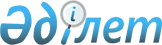 О практике применения законодательства, устанавливающего ответственность за торговлю людьмиНормативное постановление Верховного Суда Республики Казахстан от 29 декабря 2012 года № 7.
      Сноска. По всему тексту:цифры "133", "132-1", "270" заменены цифрами "135", "134", "308" в соответствии с нормативным постановлением Верховного Суда РК от 31.03.2017 № 3 (вводится в действие со дня первого официального опубликования).
      Сноска. по всему тексту вносятся изменения на казахском языке, текст на русском языке не меняется нормативным постановлением Верховного Суда РК от 08.12.2021 № 3 (вводится в действие со дня первого официального опубликования).
      В целях обеспечения правильного и единообразного применения законов Республики Казахстан и международных договоров, ратифицированных Республикой Казахстан, связанных с торговлей людьми, пленарное заседание Верховного Суда Республики Казахстан
      постановляет:
      1. Обратить внимание органов, ведущих уголовный процесс, что правильное применение законодательства, устанавливающего ответственность за торговлю людьми, обеспечивает надлежащую защиту прав и свобод человека.
      Сноска. Пункт 1 с изменениями, внесенными нормативными постановлениями Верховного Суда РК от 31.03.2017 № 3 (вводится в действие со дня первого официального опубликования); от 08.12.2021 № 3 (вводится в действие со дня первого официального опубликования).


      2. Объективная сторона преступлений, предусмотренных статьями 128 и 135 Уголовного кодекса Республики Казахстан (далее – УК), заключается в посягательстве на права и свободы человека и выражается в купле-продаже или совершении иных сделок в отношении человека, его эксплуатации, вербовке, перевозке, передаче, укрывательстве, а также в совершении иных деяний в целях эксплуатации.
      Для квалификации деяния по части первой статьи 128 УК и по части первой статьи 135 УК достаточно установления факта совершения хотя бы одного из указанных в диспозиции этих статей действия.
      Для квалификации по статьям 128, 135 УК купли-продажи и совершения иных сделок в отношении потерпевшего наличие специальной цели эксплуатации не требуется, так как человек не является объектом сделок и такие сделки признаются недействительными с момента их заключения.
      Цель эксплуатации человека является обязательным признаком при вербовке, перевозке, передаче, укрывательстве, получении потерпевшего, а также в иных деяниях, предусмотренных статьями 128, 135 УК. Состав торговли людьми является формальным и считается оконченным с момента фактической купли-продажи, иных сделок в отношении человека.
      Объектом преступления, связанного с торговлей людьми, являются свобода человека, его личная безопасность, права и законные интересы, честь и достоинство, право на свободный выбор местожительства, рода занятия и профессии.
      Субъективная сторона купли-продажи человека или совершения в отношении него иных сделок характеризуется прямым умыслом. Поэтому цель совершения таких сделок для квалификации деяния по части первой статьи 128 УК и по части первой статьи 135 УК значения не имеет.
      При совершении вербовки, перевозки, передачи, укрывательства, получения человека и иных действий, предусмотренных статьями 128, 135 УК, субъективная сторона преступления характеризуется прямым умыслом, а целью преступления является эксплуатация человека.
      Способами совершения преступлений могут выступать применение насилия, угроза его применения, похищение, угроза распространения порочащих сведений, фото-, видеоматериалов, шантаж, подкуп, обман, злоупотребление властью, использование материальной или иной зависимости, умышленное создание тяжелых личных, семейных обстоятельств и тому подобное.
      Сноска. Пункт 2 с изменениями, внесенными нормативными постановлениями Верховного Суда РК от 31.03.2017 № 3 (вводится в действие со дня первого официального опубликования); от 08.12.2021 № 3 (вводится в действие со дня первого официального опубликования).


      3. Под куплей-продажей следует понимать противоправную возмездную сделку, в которой одна сторона (продавец) передает человека другой стороне (покупателю) за определенное вознаграждение.
      К иным сделкам, влекущим уголовную ответственность по статье 128 УК либо по статье 135 УК, следует относить дарение (передача человека другому лицу безвозмездно), мену (обмен человека на что-либо), обмен (замена одного человека на другого), аренду (передача человека за плату во временное владение и пользование), оставление человека в качестве обеспечения выполнения обязательства по сделке, заключенной между сторонами, использование человека в качестве предмета оплаты, передачу человека в целях получения каких-либо выгод неимущественного характера и другие.
      4. Куплю-продажу или совершение иных сделок в отношении человека следует считать оконченным преступлением с момента передачи человека другим лицам. При этом время получения вознаграждения за продажу человека или за совершение иных сделок значения не имеет.
      Совершение лицом наряду с куплей-продажей или заключением других сделок в отношении потерпевшего также вовлечения в занятие проституцией либо сводничества с корыстной целью, либо организации, содержания притонов для занятия проституцией без цели эксплуатации этого же потерпевшего в других формах (к примеру, принуждением к труду, попрошайничеству и др.), каждое деяние, признанное судом доказанным, подлежит самостоятельной квалификации по совокупности соответствующих статей: за совершение сделки - по статьям 128, 135 УК, за вовлечение в занятие проституцией - по статьям 134, 308 УК, за сводничество или организацию и содержание притона - по статье 309 УК.
      Сноска. Пункт 4 с изменениями, внесенными нормативным постановлением Верховного Суда РК от 31.03.2017 № 3 (вводится в действие со дня первого официального опубликования).


      5. Под вербовкой понимается достижение согласия потерпевшего на выполнение каких-либо работ или какой-либо деятельности, в том числе противоправной, если это связано с целью его эксплуатации. Способы вербовки могут быть различными: обещание вознаграждения, предложение работы, обман, уговоры, шантаж, запугивание, угроза и другие.
      Вербовку при торговле людьми следует разграничивать от вовлечения в занятие проституцией по моменту окончания: вербовка считается оконченной с момента получения согласия вербуемого лица на осуществление его эксплуатации, тогда как вовлечение в занятие проституцией считается оконченным с момента совершения одного из описанных способов действий, направленных на вовлечение в занятие проституцией, независимо от того, удалось ли склонить данное лицо к названному виду деятельности или нет. 
      В случае направленности умысла лица при вербовке только на вовлечение в занятие проституцией содеянное подлежит уголовно-правовой оценке по соответствующей статье 308 или 134 УК, поскольку нормы уголовного закона, предусматривающие ответственность за вербовку с целью сексуальной эксплуатации и вовлечение в занятие проституцией, находятся в состоянии конкуренции, предусмотренной частью третьей статьи 12 УК. Вовлечение в занятие проституцией и сводничество с корыстной целью представляют собой разновидность одной из форм эксплуатации, которые относительно статей 128, 135 УК являются специальными нормами.
      Сноска. Пункт 5 с изменениями, внесенными нормативными постановлениями Верховного Суда РК от 31.03.2017 № 3 (вводится в действие со дня первого официального опубликования); от 08.12.2021 № 3 (вводится в действие со дня первого официального опубликования).


      6. Перевозка лица означает совершаемые с целью эксплуатации человека умышленные действия по его перемещению из одного места в другое, в том числе в пределах одного и того же населенного пункта. При этом вид транспорта, время и способ перевозки человека значения для квалификации деяния не имеют. Перевозка может выражаться не только в доставке перевозимого лица в сопровождении кого-либо, но и в приобретении перевозимому лицу проездных документов до места следования, куда потерпевший добирается самостоятельно. Перевозка считается оконченной с момента начала ее осуществления.
      7. Под передачей следует понимать непосредственную передачу потерпевшего лицу для его эксплуатации.
      Действия лиц, передавших и получивших человека с целью его эксплуатации ими самими или другими лицами, подлежат квалификации по соответствующей части статьи 128 УК, а в отношении несовершеннолетнего - по соответствующей части статьи 135 УК.
      Сноска. Пункт 7 с изменением, внесенным нормативным постановлением Верховного Суда РК от 11.12.2020 № 6 (вводится в действие со дня первого официального опубликования).


      8. Под укрывательством лица с целью последующей эксплуатации следует понимать сокрытие потерпевшего от правоохранительных органов, родственников и других лиц до наступления благоприятного момента для совершения перевозки, передачи, купли-продажи, других сделок, (например, утаивание в специальных помещениях, воспрепятствование свободному передвижению, медикаментозное подавление физической или психической активности). Укрывательство может выражаться не только в физическом сокрытии потерпевшего, но и в иных действиях, затрудняющих обнаружение потерпевшего (изменение документов, внешности и так далее).
      Сноска. Пункт 8 – в редакции нормативного постановления Верховного Суда РК от 08.12.2021 № 3 (вводится в действие со дня первого официального опубликования).


      9. При определении понятия "эксплуатация человека" применительно к статьям 128, 135 УК следует руководствоваться пунктом 1 статьи 3 УК.
      При рассмотрении дел, связанных с торговлей людьми, необходимо учитывать, что Законом Республики Казахстан от 4 июня 2008 года № 37-IV ратифицирован Протокол о предупреждении и пресечении торговли людьми, особенно женщинами и детьми, и наказании за нее, дополняющий Конвенцию Организации Объединенных Наций против транснациональной организованной преступности, принятую Генеральной Ассамблеей Организации Объединенных Наций 15 ноября 2000 года.
      Эксплуатация, предусмотренная статьей 128 УК, имеет различные формы (сексуальная эксплуатация, принудительный труд, попрошайничество и т. д.). УК не выделяет в отдельную специальную норму такие формы эксплуатации человека, как трудовая эксплуатация или попрошайничество. Поэтому в случаях купли-продажи либо совершения иных сделок в отношении потерпевшего с дальнейшей эксплуатацией потерпевшего не только путем вовлечения в занятие проституцией и присвоения полученных доходов, но также в других формах эксплуатации (принудительного труда и т. д.), то такие действия свидетельствуют о совершении виновным лицом деяний, объединенных общим намерением на достижение единой цели – эксплуатации потерпевшего, и квалифицируются как одно преступление, предусмотренное статьями 128 или 135 УК без дополнительной квалификации по статьям 308, 134 УК. 
      Согласие потерпевшего на запланированную эксплуатацию не принимается во внимание, если было использовано любое из средств воздействия, указанных в части второй статьи 128 УК.
      Согласие несовершеннолетнего потерпевшего на запланированную эксплуатацию для привлечения к уголовной ответственности по статье 135 УК во внимание не принимается.
      Сноска. Пункт 9 с изменениями, внесенными нормативными постановлениями Верховного Суда РК от 31.03.2017 № 3 (вводится в действие со дня первого официального опубликования); от 08.12.2021 № 3 (вводится в действие со дня первого официального опубликования).


      9-1. Под иными деяниями в целях эксплуатации человека следует понимать приискание клиентов, организацию торгов для совершения купли-продажи, мены и других сделок, в том числе с использованием сетей телекоммуникаций, и тому подобное.
      Сноска. Нормативное постановление дополнено пунктом 9-1, в соответствии с нормативным постановлением Верховного Суда РК от 08.12.2021 № 3 (вводится в действие со дня первого официального опубликования).


      9-2. В отличие от уголовных правонарушений, связанных с торговлей людьми, уголовная ответственность за деяния, предусмотренные статьями 152, 153, 156, 395 УК, наступает, когда между работодателем и работником имеют место трудовые правоотношения и отсутствует цель эксплуатации человека.
      Сноска. Нормативное постановление дополнено пунктом 9-2, в соответствии с нормативным постановлением Верховного Суда РК от 08.12.2021 № 3 (вводится в действие со дня первого официального опубликования).


      10. Принудительное использование потерпевшего для совершения действий сексуального характера (развратные действия, создание порнографических снимков, видео-клипов) охватывается диспозицией статей 128, 135 УК и дополнительной квалификации по статье 134 либо по статье 308 УК не требуется.
      Поскольку при конкуренции общей и специальной норм, согласно части третьей статьи 13 УК совокупность преступлений отсутствует и деяние подлежит квалификации по соответствующей специальной норме, то вовлечение в занятие проституцией и сводничество с корыстной целью, являясь специальными нормами относительно действий по сексуальной эксплуатации при торговле людьми, предусмотренной диспозициями статей 128, 135 УК, подлежит квалификации по соответствующей статье 134, 308 или 309 УК без дополнительной квалификации по статье 128 или 135 УК. 
      Судам следует иметь в виду, что организация притона, содержание притона и сводничество с корыстной целью, предусмотренные статьей 309 УК, являются самостоятельными действиями и сами по себе в отдельности образуют состав преступления. Возможна организация притона для занятия проституцией без его содержания, либо только содержание такого притона без занятия сводничеством или сводничество с корыстной целью без организации и содержания притона.
      Сводничество осуществляется путем содействия проституции на основе достигнутого согласия с лицом, оказывающим сексуальные услуги, с извлечением выгоды.
      Сноска. Пункт 10 с изменениями, внесенными нормативными постановлениями Верховного Суда РК от 31.03.2017 № 3 (вводится в действие со дня первого официального опубликования); от 08.12.2021 № 3 (вводится в действие со дня первого официального опубликования).


      11. Потерпевшими следует признавать лиц, в отношении которых непосредственно совершено хотя бы одно из указанных в статьях 128, 135 УК действие. При необходимости выяснения причиненного вреда лицу, в отношении которого совершались вышеуказанные действия, органы, ведущие уголовный процесс, вправе привлекать лиц, обладающих специальными познаниями.
      В целях обеспечения безопасности потерпевших органы, ведущие уголовный процесс, обязаны в ходе досудебного производства принять меры, предусмотренные статьями 96, 97 Уголовно-процессуального кодекса Республики Казахстан (далее - УПК), а в судебном разбирательстве - статьей 98 УПК.
      В соответствии со статьей 47 УПК, органы, ведущие уголовный процесс, обязаны обеспечить конфиденциальность сведений, касающихся интимных обстоятельств и частной жизни потерпевшего.
      Потерпевшие не подлежат ответственности за совершение ими в ходе или в результате нахождения в качестве объектов торговли людьми деяний, образующих уголовные и административные правонарушения, при наличии оснований, предусмотренных статьями 23, 32, 33, 34, 36, 37 УК и подпунктом 11) части первой статьи 741 Кодекса Республики Казахстан об административных правонарушениях (например, за незаконную миграцию, умышленное пересечение государственной границы Республики Казахстан, невыполнение решения о выдворении, нарушение правил пребывания в стране, использование поддельных документов, незаконное осуществление трудовой деятельности и тому подобное).
      Сноска. Пункт 11 с изменениями, внесенными нормативными постановлениями Верховного Суда РК от 31.03.2017 № 3 (вводится в действие со дня первого официального опубликования); от 08.12.2021 № 3 (вводится в действие со дня первого официального опубликования).


      12. Торговля людьми в отношении двух и более лиц может быть совершена одновременно либо в различное время. При квалификации действий виновного по признакам неоднократности преступлений либо совершения деяния в отношении двух и более лиц следует исходить из направленности его умысла, характера конкретных действий, промежутка времени между преступлениями и другими обстоятельствами совершенного преступления.
      Не охваченные единым умыслом действия в отношении нескольких потерпевших в разное время подлежат квалификации по пункту 2 части второй статьи 128 УК и по пункту б) части второй статьи 135 УК.
      Действия виновного в отношении двух и более лиц, совершенные с единым умыслом подлежат квалификации по пункту 6 части второй статьи 128 УК и по пункту 5 части второй статьи 135 УК.
      Действия лица, совершившего оконченное преступление, связанного с торговлей людьми, приготовление к нему и покушение на него образуют совокупность преступлений.
      При квалификации торговли людьми по признаку неоднократности необходимо учитывать положения статьи 12 УК о том, что неоднократностью уголовных правонарушений признается совершение двух или более деяний, предусмотренных одной и той же статьей или частью статьи Особенной части УК. В этой связи преступления, совершенные в отношении взрослого и несовершеннолетнего, не образуют неоднократность и подлежат квалификации по совокупности статей 128 и 135 УК.
      Совершенная с единым умыслом торговля людьми в отношении двух потерпевших, один из которых является несовершеннолетним, а другой - взрослым лицом, подлежит квалификации по пункту 6) части второй статьи 128 УК и соответствующей части статьи 135 УК.
      Сноска. Пункт 12 с изменениями, внесенными нормативными постановлениями Верховного Суда РК от 31.03.2017 № 3 (вводится в действие со дня первого официального опубликования); от 11.12.2020 № 6 (вводится в действие со дня первого официального опубликования).


      12-1. При квалификации деяния по пунктам 3) и 4) части второй статьи 128 УК и пунктам 3) и 4) части второй статьи 135 УК судам следует руководствоваться разъяснениями, содержащимися в пунктах 21 и 23 нормативного постановления Верховного Суда Республики Казахстан от 11 июля 2003 года №8 "О судебной практике по делам о хищениях", а при квалификации по пункту 5) части второй статьи 128 УК и по пункту 11) части второй статьи 135 УК - разъяснениями, приведенными в пункте 9) нормативного постановления Верховного Суда Республики Казахстан от 11 мая 2007 года №1 "О квалификации некоторых уголовных правонарушений против жизни и здоровья человека".
      Сноска. Нормативное постановление дополнено пунктом 12-1 в соответствии с нормативным постановлением Верховного Суда РК от 11.12.2020 № 6 (вводится в действие со дня первого официального опубликования).


      13. Для квалификации действия виновного по пункту 7) части второй статьи 128 УК и пункту 6) части второй статьи 135 УК необходимо установить, что торговля людьми совершена в целях изъятия органов или тканей потерпевшего для трансплантации или иного использования независимо от того, были ли фактически изъяты и использованы органы и ткани человека.
      Действия, связанные с принуждением к изъятию или незаконным изъятием органов и тканей живого человека, при отсутствии признаков деяния, предусмотренного статьей 128 либо 135 УК, подлежат самостоятельной квалификации по специальной норме уголовного закона - соответствующей части статьи 116 УК.
      Убийство, совершенное с целью использования органов и тканей человека, квалифицируется как совокупность по пункту 7) части второй статьи 128 УК либо соответственно по пункту 6) части второй статьи 135 УК и по пункту 12) части второй статьи 99 УК независимо от того, были ли фактически изъяты и использованы его органы и ткани.
      Сноска. Пункт 13 - в редакции нормативного постановления Верховного Суда РК от 11.12.2020 № 6 (вводится в действие со дня первого официального опубликования).


      14. По пункту 8 части второй статьи 128, пункту 7 части второй статьи 135 УК ответственность за совершение торговли людьми наступает в случаях обмана или злоупотребления доверием потерпевшего. В результате этого потерпевший не предполагая, что виновный действует с умыслом на его продажу, совершение иных сделок и действий, направленных на его эксплуатацию, оказывается в подневольном состоянии.
      Сноска. Пункт 14 с изменениями, внесенными нормативным постановлением Верховного Суда РК от 31.03.2017 № 3 (вводится в действие со дня первого официального опубликования).


      15. По пункту 9 части второй статьи 128 УК и пункту 8 части второй статьи 135 УК следует квалифицировать действия должностного лица, совершившего преступления, с использованием своего служебного положения работая в государственных либо в негосударственных организациях. Торговля людьми, совершенная должностным лицом, является квалифицирующим признаком данного преступления и дополнительной квалификации по статье 361 УК не требуется. 
      Сноска. Пункт 15 с изменениями, внесенными нормативным постановлением Верховного Суда РК от 31.03.2017 № 3 (вводится в действие со дня первого официального опубликования).


      15-1. Торговля несовершеннолетним с целью вовлечения его в совершение преступлений или иных антиобщественных действий квалифицируется по пункту 9) части второй статьи 135 УК независимо от реального достижения этой цели. Если же цель достигнута и несовершеннолетний вовлечен в совершение уголовных правонарушений, то содеянное подлежит квалификации по совокупности преступлений, предусмотренных пунктом 9) части второй статьи 135 УК и соответствующей частью статьи 132 УК.
      Сноска. Нормативное постановление дополнено пунктом 15-1 в соответствии с нормативным постановлением Верховного Суда РК от 11.12.2020 № 6 (вводится в действие со дня первого официального опубликования).


      16. По пункту 10 части второй статьи 128 УК и пункту 10 части второй статьи 135 УК квалифицируются деяния, совершенные в отношении потерпевшего, находящегося в материальной или иной зависимости от виновного. 
      Материальная зависимость потерпевшего, например, может быть выражена нахождением его на полном или частичном иждивении виновного, проживанием в жилом помещении виновного. Под иной зависимостью необходимо понимать любую нематериальную зависимость потерпевшего от виновного (например, семейные отношения, зависимость подчиненного от руководителя, учащегося от преподавателя).
      Сноска. Пункт 16 с изменениями, внесенными нормативным постановлением Верховного Суда РК от 31.03.2017 № 3 (вводится в действие со дня первого официального опубликования).


      17. Части третьи статей 128 и 135 УК предусматривают ответственность за торговлю людьми, совершенную в целях вывоза (отправки) за пределы Республики Казахстан, ввоза в Республику Казахстан или перевозки (транзит) лица через территорию Республики Казахстан из одного иностранного государства в другое, а равно вывоз за пределы Республики Казахстан, ввоз в Республику Казахстан или перевозка лица через территорию Республики Казахстан из одного иностранного государства в другое государство в целях совершения таких деяний.
      Указанные деяния не требуют дополнительной квалификации по статье 392 УК, если при ввозе или вывозе, транзите лица пересечение Государственной границы Республики Казахстан осуществлялось через пункты пропуска без нарушения установленного порядка и без использования подложных документов или без обманного использования действительных документов третьих лиц.
      Сноска. Пункт 17 с изменением, внесенным нормативным постановлением Верховного Суда РК от 11.12.2020 № 6 (вводится в действие со дня первого официального опубликования).


      17-1. Следует отличать торговлю людьми от состава организации незаконной миграции, предусмотренного статьей 394 УК.
      Целью организации незаконной миграции является незаконное перемещение людей или отдельного лица, а целью торговли людьми — эксплуатация человека. 
      Торговля людьми необязательно связана с пересечением государственной границы. Она может осуществляться в пределах одного государства.
      При организации незаконной миграции сделка между тем, кто осуществляет незаконное перемещение других лиц через государственную границу, и перемещаемым физическим лицом прекращается по достижении своей цели. Торговля людьми же связана с утратой личной свободы жертвы торговли, ее подчинением. Такая сделка не прекращается по ее прибытии на место назначения, где начинается торговля человеком.
      Сноска. Нормативное постановление дополнено пунктом 17-1, в соответствии с нормативным постановлением Верховного Суда РК от 08.12.2021 № 3 (вводится в действие со дня первого официального опубликования).


      18. По пункту 1 части четвертой статьи 128 УК и по пункту 1 части четвертой статьи 135 УК квалифицируется торговля людьми, совершенная преступной группой ,к которой согласно разъяснению пункта 24 статьи 3 УК относятся организованная группа, преступная организация, преступное сообщество, транснациональная организованная группа, транснациональная преступная организация, транснациональное преступное сообщество, террористическая группа, экстремистская группа, банда, незаконное военизированное формирование.
      Сноска. Пункт 18 с изменениями, внесенными нормативным постановлением Верховного Суда РК от 31.03.2017 № 3 (вводится в действие со дня первого официального опубликования).


      19. Необходимо учитывать, что торговля людьми, повлекшая по неосторожности смерть потерпевшего или иные тяжкие последствия, предполагает совершение преступления с двумя формами вины. Совершенные деяния, указанные в статьях 128 УК или 135 УК, повлекшие по неосторожности смерть потерпевшего либо иные тяжкие последствия, дополнительной квалификации не требуют.
      Иными тяжкими последствиями могут быть признаны психическое расстройство и иные тяжелые заболевания. Если в отношении потерпевшего в ходе его эксплуатации совершаются иные умышленные преступления (например: убийство, изнасилование, заражение ВИЧ/СПИД, венерическими заболеваниями, незаконное производство аборта и так далее), то содеянное подлежит квалификации по совокупности преступлений.
      Сноска. Пункт 19 с изменением внесенным нормативным постановлением Верховного Суда РК от 31.03.2017 № 3 (вводится в действие со дня первого официального опубликования).


      20. Похищение или незаконное лишение свободы человека с целью его эксплуатации и последующие преступные деяния, связанные с торговлей людьми, подлежат квалификации по совокупности преступлений по пункту 2 части третьей статьи 125 УК или по пункту 2 части третьей статьи 126 УК и соответствующими частями статей 128 или 135 УК.
      Похищение потерпевшего с целью эксплуатации путем обмана, дальнейшая перевозка без элементов захвата и насильственного перемещения в пространстве образуют вербовку и перевозку лица с целью эксплуатации при торговле людьми и содеянное в целом следует квалифицировать только по соответствующей части статьи 128 УК без применения уголовно- правовой нормы, предусмотренной пунктом 2 части третьей статьи 125 УК.
      Сноска. Пункт 20 с изменениями, внесенными нормативным постановлением Верховного Суда РК от 31.03.2017 № 3 (вводится в действие со дня первого официального опубликования).


      21. Согласно статье 4 Конституции Республики Казахстан настоящее нормативное постановление включается в состав действующего права, а также является общеобязательным и вводится в действие со дня официального опубликования.
					© 2012. РГП на ПХВ «Институт законодательства и правовой информации Республики Казахстан» Министерства юстиции Республики Казахстан
				
Председатель Верховного Суда
Республики Казахстан
Б.Бекназаров
Судья Верховного Суда
Республики Казахстан,
секретарь пленарного заседания,
Д.Нуралин